Noteguide for Motors, Galvanometers, and Speakers - Videos 20G	 Name				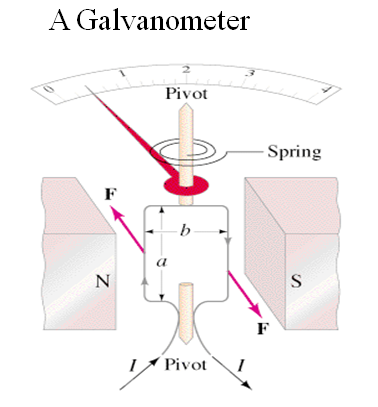 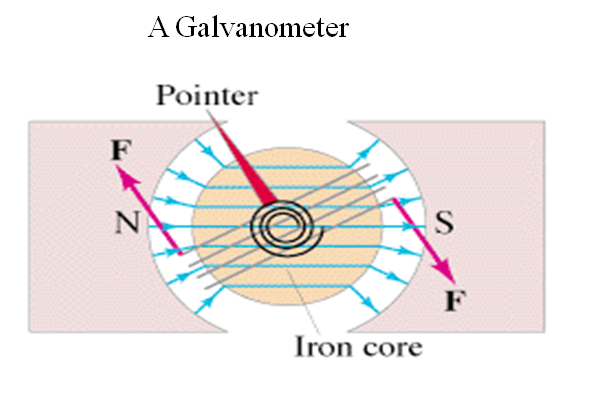 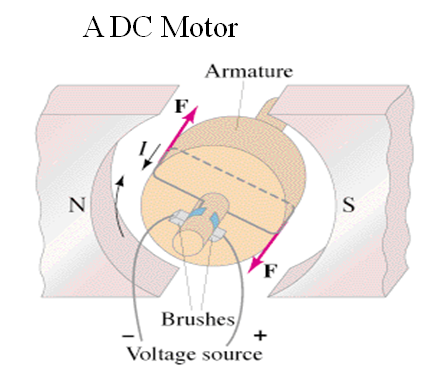 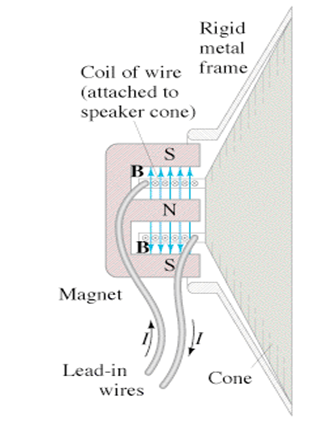 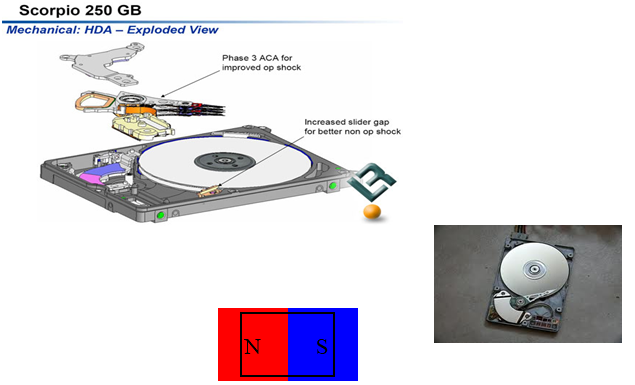 